Проект « Я гражданин земли Всеволожской»Вид проекта:  познавательныйСрок реализации проекта:  продолжительный   (01.09.15-31.11.15г.)По составу участников:  фронтальныйУчастники проекта: дети группы комбинированной направленности (5 – 6 лет), родители, воспитатели группы, инструктор по физической культуре.  Наш край холмистый и лесной Зимой - метели, летом - грозы Сирень, черемуха березы,Здесь  ели рядышком с соснойИван ДудинОсновная проблема:            Большое значение для познавательного, социально-личностного и нравственного развития детей дошкольного возраста имеет знакомство с родным краем его достопримечательностями,  с растительным и животным миром, улицами, на которых проживают дети, с известными людьми. Родители имеют недостаточно знаний о своем районе, не уделяют внимание данной проблеме, считая ее неважной, дети не владеют достаточной информацией о родном районе. Не имея достаточного количества знаний, трудно сформировать уважительное отношение к малой Родине. Следовательно, мы считаем данную проблему актуальной не только для нашего детского сада, но и для общества в целом. Цель проекта:  Формирование основ патриотического сознания детей в процессе ознакомления с родным районом.Сформировать систему знаний о Всеволожском районе.  Обобщить представления детей о растительном  и животном мире;Повысить уровень родительской компетентности в вопросах ознакомления с родным районом.Создать условия по ознакомлению дошкольников с родным районом.  Планирование совместной деятельности по образовательным областямВеликолепная книга о Всеволожском районе




Вадим Викторович Ивлев

Всеволожский район 
Ленинградской области

Историко-географический справочник

Санкт-Петербург 1994


СОДЕРЖАНИЕ

• ГЕОГРАФИЧЕСКОЕ ПОЛОЖЕНИЕ И ГРАНИЦЫ 
• АДМИНИСТРАТИВНО-ТЕРРИТОРИАЛЬНОЕ ДЕЛЕНИЕ, НАСЕЛЕНИЕ 
• ПРИРОДНЫЕ УСЛОВИЯ 
• ИСТОРИЧЕСКАЯ СПРАВКА 
• ИСТОРИЯ ФОРМИРОВАНИЯ ТЕРРИТОРИИ 
• ПРИРОДНЫЕ ЛАНДШАФТЫ 
• РЕЛЬЕФ 
• ГЕОЛОГИЧЕСКОЕ СТРОЕНИЕ, ПОЛЕЗНЫЕ ИСКОПАЕМЫЕ 
• КЛИМАТ 
• ВОДЫ 
• ЛАДОЖСКОЕ ОЗЕРО 
• РАСТИТЕЛЬНЫЙ МИР 
• ЖИВОТНЫЙ МИР 
• ПОЧВЫ 
• ЦЕННЫЕ ПРИРОДНЫЕ ОБЪЕКТЫ, ПОДЛЕЖАЩИЕ ОХРАНЕ 
• ПРОМЫШЛЕННОСТЬ И СЕЛЬСКОЕ ХОЗЯЙСТВО 
• ЭКОЛОГИЧЕСКАЯ ОБСТАНОВКА

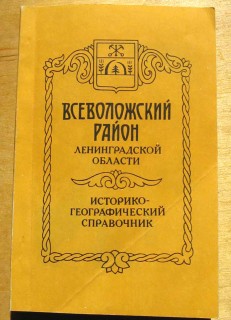 Географическое положение и границы

Всеволожский район Ленинградской области расположен в южной части Карельского перешейка и формирует восточные и северо-восточные пригороды Санкт-Петербурга. Географические координаты района:
с юга на север—от 59 градусов 45 минут до 60 градусов 30 минут северной широты; с запада на восток—от 29 градусов 55 минут до 31 градуса 10 минут восточной долготы. Наибольшая протяженность района с севера на юг — 82 километра, с запада на восток—56 километров.
Северная и северо-западная граница района практически совпадает с государственной границей между Финляндией и СССР до 30 ноября 1939 года (ныне— границы с Выборгским и Приозерским районами ЛО). Северная граница с Приозерским районом проходит в основном по рекам Вьюн,. Кожица и Смородинка; на северо-западе Всеволожский район отделяют от Выборгского реки Волчья и Сестра.
Восточная граница района проходит по урезу воды в Ладожском озере. Начиная с устья безымянного ручья (бывший нас. пункт Таппари, до 1918 г.— дер. Полуторно, ныне — лесной кордон) до острова Ореховый в истоке Невы, ее протяженность составляет 81,2 км. Далее граница района идет 44 км по фарватеру Невы до городской черты С.-Петербурга (дер. Новосаратовка). Западная граница района, одновременно представляющая городскую черту С.-Петербурга, в результате роста последнего, неоднократно изменялась в прошлом и будет, по-видимому, изменяться в будущем.
Площадь района по состоянию на 1 января 1994 года составила 292493 га. По площади Всеволожский район занимает 11-е место среди 17-ти районов ЛО.
Население района по данным прямого учета на 01.01.93 г. насчитывало 185510 человек. Последние годы прирост населения идет исключительно за счет переселенцев из других областей, республик бывшего СССР и военнослужащих.
Географическое положение района очень благоприятно для его хозяйственного развития. Особенно большое значение имеет близость к С.-Петербургу. В прошлом территория района развивалась в первую очередь как перекресток Великого водного пути «Из варяг в греки» и сухопутного пути между Русью и Скандинавией. В дни ленинградской блокады по территории района проходила знаменитая «Дорога Жизни»
В настоящее время южную часть района пересекает автомобильная дорога общероссийского значения «С.-Петербург—Мурманск» Район имеет причалы на Неве.
В перспективе по территории района пройдет трасса кольцевой автомобильной дороги вокруг С.-Петербурга и скоростная железная дорога «Москва—Хельсинки»
Всеволожский район единственный в области имеет линию метрополитена (станция «Девяткино») и аэропорт «Ржевка» (г. Всеволожск).


Административно-территориальное деление, население 

Центром района является г. Всеволожск (официально статус города присвоен в 1963 году) с населением 34,3 тыс. чел. Расстояние от С.-Петербурга до Всеволожска—24 км.

Число административно-территориальных единиц:
городов областного подчинения (Всеволожск)— 1;
рабочих поселков—7;
волостей— 19.

Деление Всеволожского района на волости в границах соответствующих поселков и бывших сельсоветов введено постановлением главы администрации Всеволожского района от 21 марта 1994 г. 12 684. При этом поселок им. Свердлова с прилегающими территориями объединен с территорией бывшего Новосаратовского сельсовета в Правобережную волость.
Число сельских населенных пунктов на 01.01.94 г. составило 161.
В 1990 г. в районе насчитывалось 153 населенных пункта, а в 1916 году—265. Тенденция к росту числа сельских населенных пунктов наметилась в 1992 году в связи с земельной реформой, в результате которой началось возрождение умерших деревень, хуторов и т. д., создание фермерских хозяйств. Следует заметить, что официальная статистика не учитывает такой феномен, как садоводческие товарищества, многие из которых практически не отличаются от населенных пунктов ни размерами земельных участков, ни степенью благоустроенности, а зачастую и превосходят их. Немало садоводов, общее количество которых в районе перевалило на вторую сотню тысяч и продолжает расти, живут в своих дачных домах круглый год, ведут подсобное хозяйство, занимаются ремеслом и т. п.
В последние годы численность населения рабочих поселков, за исключением Сертолова, практически не меняется. Усилиями военного ведомства пос. Сертолово с 1990 г. вырос почти в 2 раза и продолжает расти, имея на сегодняшний день все основания претендовать на статус города областного подчинения.
Соответственно наибольшую численность населения имеет Сертоловская волость — 25,4 тыс. чел., затем идут Куйвозовская — 12,7 тыс. чел. Морозовская — 12,0 тыс. чел., и Муринская волости — по 10,6 тыс. чел. Ненамного отстают Токсовская — 9,7 тыс. чел., Правобережная — 9,4 тыс. чел. и Колтушская — 8,1 тыс. чел. волости.
Самое малочисленное население имеют Щегловская — 3,9 тыс. чел., Рахьинская—3,2 тыс. чел., Вагановская — 2,3 тыс. чел. Юкковская — 2,2 тыс. чел. волости.
Население остальных волостей составляет: Лесколовская — 7,5 тыс. чел. Заневская — 6,8 тыс. чел. Романовская — 6,6 тыс. чел., Дубровская — 5,9 тыс. чел., Вартемягская — 5,1 тыс. чел. Разметелевская — 5,0 тыс. чел. Бугровская — 4,7 тыс. чел.
Общая численность населения района по данным Госкомстата составила на 01.01.94 г. 178,3 тыс. чел. (на 01.01.93 г. было 175,8 тыс. чел.), по данным прямого учета (выдача ваучеров) на 01.01.93 население составило 185,5 тыс. чел.
Прирост населения в последние годы идет исключительно за счет переселенцев из других областей и государств По состоянию на 01.01.94 г. во Всеволожском районе были выделены земельные участки для строительства индивидуальных жилых домов 258-ми семьям, в т. ч.: беженцы- 48 семей, уволенные в запас военнослужащие семей, выезжающие из районов Крайнего Севера — 5 семей, пострадавшие от катастрофы в Чернобыле — 29 семей.
Естественного прироста населения в районе нет. За 1993 год по району зарегистрировано 1061 рождение и 2818 смертей.
Возрастной состав населения также далеко не идеальный: дошкольников (в детских садах и яслях) — 6,0 тыс. чел. Школьников — 2З8 тыс. чел., пенсионеров — 54,0 тыс. чел.


Природные условия

Несмотря на сравнительно небольшие размеры Всеволожского района, его природа весьма разнообразна и изобилует достопримечательностями. Мягкий климат, хорошо сохранившиеся обширные лесные массивы, богатые грибами и ягодами, многочисленные озера и реки, изумительные по красоте ландшафты всегда привлекали жителей С.—Петербурга и других городов страны.
По сравнению с другими пригородными районами, Всеволожский значительно меньше пострадал в результате индустриализации, в нем наиболее чистые вода и воздух. Всего в 30-ти км от Петербурга здесь можно встретить великолепные лишайниковые боры, глухариные тока; в 12-ти км—нерестилище невского лосося в Неве, в 10-ти км начинается граница проектируемого национального парка «Карельский перешеек».
Особенностью Всеволожского района является его геоэкологическое положение в качестве буфера между Большим Санкт-Петербургом и Ладогой.
Вторая особенность района связана с тем, что около трети его территории занято землями специального назначения, которые не используются в народном хозяйстве и малодоступны для населения. Данные по экологическому состоянию этих земель носят отрывочный характер, хотя считается, что они представляют собой своеобразные резерваты живой природы.
Самый крупный участок земель спецназначения — Ржевский полигон (существует с 1879 года) — разделяет район на две примерно равные по площади части — северную и южную, транспортное сообщение между которыми осуществляется через территорию С.- Петербурга.
В целом изученность природы района следует считать недостаточной. Всеволожский район, несомненно, хранит еще немало тайн и загадок, которые ждут своих исследователей.


Историческая справка

Земли Всеволожского района были заселены с древнейших времен. Стоянки первобытных охотников периода неолита были обнаружены в разное время в Токсове (у Комендантской горы и на Чайном озере), а также в Лемболове.
Наиболее ранние летописные упоминания о народах, населявших Приневский край, восходят к XI—XII вв. В то время здесь обитали племена финно-прибалтийской подгруппы и славяне (т.н. словене).
При Иване III край был окончательно присоединен к русским владениям. Интенсивно развивается товарообмен между поселениями и городами Ореховец (Орешек), Корела (Кексгольм - Кякисалми - Приозерск), Выборг и Старая Ладога, находившимися по обе стороны русско-шведской границы.
Основную часть земель современного Всеволожского района занимала тогда северная часть Ореховецкого уезда (присуда), которая была поделена на четыре погоста: Кельтушский (Колтуши), Городненский (современный пос. им.Морозова), Корбосельский (Карабсельки) и Куйвашский (Куйвози).
Ядром будущего города Всеволожска стали три деревни Рябовы, которые, наряду с такими населенными пунктами, как Вартемяги, Матокса, Токсово, Осельки, Сярги, были упомянуты в "Переписной окладной книге по Новугороду Вотской пятины 1500 года".
В началеXVII столетия Приневский край был завоеван шведами, которые назвали его Ингерманландией (по коренному финскому названию края Инкеринмаа). Шведские власти стали высылать сюда крестьян из Финляндии.
Формирование Всеволожска началось с появлением здесь русских землевладельцев после победоносной для России Северной войны 1700-1721 годов. Петр Великий раздавал земли вокруг Петербурга своим сподвижникам, переселявшим на них крестьян из внутренних районов России. Так появились нынешние населенные пункты Мурино, Ириновка, Бугры и другие. При этом финское население сохранило свою самобытность, язык, религию, культуру.
В 1708 году Приневский край был включен в Ингерманландскую (Петербургскую) губернию. Шлиссельбург (Орешек- Нётэборг) стал центром одноименного уезда, север которого и составляет сейчас основу современного Всеволожского района. На месте Всеволожска возродилось несколько мыз, в том числе и мыза Рябове В числе ее первых владельцев были: сподвижник Петра светлейший князь А.Меньшиков, вице-губернатор Петербургской губернии Е.Пашков, придворный банкир времен Екатерины Второй И.Фредерике.
Дворянское семейство Всеволожских появилось в этих местах в 1818 году, когда мызу Рябово купил "русский Крез" камергер Всеволод Андреевич Всеволожский, владевший усадьбой до своей смерти в 1836 г. Его правнук В.П.Всеволожский, последний из династии, вынужден был покинуть имение в 1917 году...
В районе немало памятных и исторических мест. Далеко за пределами Ленинградской области известно Приютино - бывшая усадьба президента Академии художеств России А.Н.Оленина, у которого бывали выдающиеся представители российской культуры, в т.ч. А.С.Пушкин.
Станция Всеволожская появилась после завершения строительства Ириновской железной дороги в 1895 году. Вокруг нее вырос дачный поселок, ставший в период между мировыми войнами районным центром Ленинградской области.
В 1920 году по Тартускому договору Ингерманландия осталась в составе Советской России.
Как и для всей страны, тяжелым испытанием для района стали годы Великой Отечественной войны. Однако Всеволожский район не был оккупирован гитлеровцами. В 1941-1944 годах здесь проходила Дорога Жизни. Начиналась она у Ржевки, потом уходила все дальше от Ленинграда на Ковалево и Приютино, у Румболовской горы пересекала п. Всеволожский, а за Корневым поворачивала на Рахью, Борисову Гриву, Ваганово, пока, наконец, не упиралась в берег Ладожского озера. В период блокады Ленинграда автомобильный и железнодорожный пути через район были единственной связью осажденного города с Большой землей. Днем и ночью по ледовой дороге шли тысячи машин. В город направлялись продовольствие и боеприпасы. Как память о тех трагических днях в центре эмблемы Всеволожска изображен памятник "Разорванное кольцо", установленный на берегу Ладожского озера.
После войны большое место в жизни и труде всеволожцев стали занимать вопросы мирного строительства. Значительный вклад в дело восстановления Ленинграда и области внесли Правобережное объединение строительных материалов, т/п "Ириновское", завод им. Морозова; был восстановлен из руин Дубровский ЦБК в виде предприятия по комплексной переработке древесины. Возникли новые производства: Ленинградский завод ЖБИ, РМЗ, ЖБИ-4, ГИПХ, ЭЗТАБ и другие. Предприятия строили жилье, школы, детские сады, благоустраивали район. Серьезным вкладом в развитие транспортных связей районного центра явилось открытие в мае 1958 года электрифицированного железнодорожного маршрута от Ленинграда до Мельничного Ручья и разработка проекта дальнейшей электрификации Ириновской магистрали.
1 февраля 1963 года Указом Президиума Верховного Совета РСФСР п.Всеволожский получил городские правастал городом Всеволожском.


История формирования территории

Природные условия Всеволожского района формировались на протяжении очень длительного периода. Естественную историю района можно разделить на три основных этапа: доледниковый, ледниковый и послеледниковый.
В доледниковое время происходило формирование рельефа земной коры на фоне общего поднятия суши. Центром поднятия являлся Скандинавский полуостров. На протяжении около 300 млн. лет под влиянием главным образом размывающей деятельности рек были созданы наиболее крупные формы рельефа, прослеживающиеся в современном рельефе: Приневская низменность, Центральная возвышенность Карельского перешейка, а также древняя погребенная долина реки Невы.
В ледниковое время территория района неоднократно покрывалась материковыми льдами, надвигавшимися со Скандинавского полуострова в периоды глобального похолодания. Движущийся ледник сглаживал под собой выступы земной поверхности, отламывая и дробя куски горных пород. Подобно бульдозеру, ледник наталкивал перед собой длинные валы из переработанных им горных пород, нес эти рыхлые отложения на своей поверхности, в своем теле, тащил под собой. При таянии ледника в теле ледника образовывались пустоты, ледяные тоннели и т. п. Рыхлые отложения вытаивали из толщи льда, перемывались, сортировались ледниковыми водами, перемещались по тоннелям и по поверхности ледника и т. д. В результате этих сложных процессов формировались многочисленные формы ледникового рельефа: гряды, холмы, камы, озы, бугры и т. д.
Отступление ледников началось примерно 20000 лет назад и лишь около 8500 лет назад Скандинавия оказалась свободной ото льда. В общей сложности ледник наступал и отступал четыре раза, ледниковые эпохи чередовались с межледниковыми, климат последних был даже теплее современного. На протяжении этого времени образовались рыхлые четвертичные отложения и современный рельеф.
При этом прежде всего начал формироваться рельеф возвышенностей, ранее всего освободившихся ото льда на выступах доледникового основания Центральной возвышенности Карельского перешейка. В это время Приневская низменность и котловина Ладожского озера были еще заполнены льдом. Позднее ледник освободил низины и они были затоплены ледниковыми водами Балтийского приледникового озера.
Еще 11000 лет назад территория района была покрыта толщей льда последнего из четырех оледенений, получившего название Валдайского. Примерно 10200 лет назад наступило всеобщее потепление, которым закончилось позднеледниковое время.
Весь последующий период называют послеледниковым временем. В это время возобновилось поднятие Скандинавского полуострова и началось преобразование ледникового и водноледникового рельефа под влиянием вытаивания мертвого льда, речных, озерных вод, колебаний уровня Балтийского моря и Ладожского озера, заболачивания озер и перевевания песков ветром. Береговая линия Ладожского озера окончательно сформировалась лишь к I в. н. э., когда за счет поднятия суши вышли из под воды нижние террасы Ладожского озера.
Как память о Великом оледенении на территории района сохранились остатки флоры ледникового периода, которые можно считать ледниковыми реликтами. Это, например, береза карликовая, морошка.
Первые послеледниковые леса состояли, в основном, из березы и сосны. Затем появилась лещина, за лещиной — дуб, вяз, липа, а затем и ольха.
Примерно 5000 лет назад началось медленное похолодание. Широколиственные леса с дубом, кленом и др. вытеснялись к югу, их место заняли коренные леса современного таежного типа — сосновые и еловые. В это же время в лесах появляется осина — самый молодой вид древесной растительности — и формируются обширные массивы верховых болот. Развиваются почвы со временного зонального типа — подзолистого.
Природа района приобретает черты, в основном, сохранившиеся до наших дней. В это же время на территории района появляются первые поселения людей новокаменного века (неолита). Неолитические стоянки на территории района обнаружены по берегам Лемболовского, Кавголовского озер и озера Хепоярви.
С помощью примитивных кремневых орудий первобытные люди добывали лисиц, волков, бурых медведей, барсуков, куниц, соболей, выдр, норок, рысей, бобров, кабанов, косуль, благородных и северных оленей, лосей, первобытных зубров и быков-туров, ладожских тюленей, а также белых куропаток, тетеревов, глухарей, гусей, лебедей и уток.
Вплоть до начала ХХ века окрестности Петербурга были значительно богаче пернатой дичью и зверем, чем окрестности любого другого крупного города России и Европы.
Под давлением человека первыми стали исчезать речные бобры, затем медведи, северные олени, балтийский осетр. На сегодняшний день из представителей животного мира, встречающихся на территории района и в прилегающих водах Ладожского озера, подлежат охране 17 видов млекопитающих, 37 видов птиц, 2 вида земноводных, 4 вида пресмыкающихся, З вида рыб.
На территории Всеволожского района нет эндемичных (встречающихся только здесь) видов флоры и фауны. Некоторые виды существуют здесь только благодаря созидательной деятельности человека. С 1974 года в Токсовском парклесхозе начаты опыты по разведению и содержанию зубробизонов. Именно в этом году из Ленинградского зоопарка в лесопарк были завезены экзотические животные: бизон Малыш и зубр Лира. Для них был построен специальный вольер. Животные быстро акклиматизировались, и в 1976 году у них появилось первое потомство—зубробизон Лима. В настоящее время это, самое северное в Европе стадо, насчитывает 7 голов. С 20-х годов н. в. проводится работа по поддержанию численности стада невского лосося.
В 70-х годах в районе проводились посадки сибирского кедра (сосны кедровой сибирской). 30—33-летние посадки кедра можно видеть в урочище «Гавань», в 100—150 м. от берега Ладожского озера, в Ириновском, Вагановском и Колтушском лесничествах, по дороге Жизни в Приютине. Кстати говоря, на территории района произрастают 57 сибирских кедров, которые успешно плодоносят: 9 деревьев возрастом 120 лет в Щегловском парке, 2 дерева возрастом 160 лет во дворе Щегловской школы, 2 дерева возрастом 110—190 лет в парке «Приютино», 44 дерева (кедровая аллея) возрастом 53 года в Колтушском парке.
Выдающимся достижением в деле сохранения мест обитания редких видов, красоты живой природы и экологического равновесия стало решение, принятое 8 апреля 1993 года на одиннадцатой сессии двадцать первого созыва Всеволожского городского Совета народных депутатов «Об объявлении природных объектов районного значения памятниками природы». Это решение готовилось по инициативе активистов природоохранного движения на протяжении 5 лет. Необходимые научные разработки были выполнены специалистами высочайшего класса из лаборатории ландшафтоведения и тематического картографирования НИИ географии Санкт-Петербургского государственного университета по заказу и при участии Экологического фонда Всеволожского района.
Решением утверждена в качестве официального документа Всеволожского гор. Совета н. д. карта «Всеволожский район: ценные природные объекты, подлежащие охране», которая издана массовым тиражом. В результате этой беспрецедентной для районов России акции взяты под охрану государства 32 природных объекта общей площадью около 68 тыс, га, или 23% всей площади Всеволожского района, что является отличным показателем даже по мировым стандартам.


Природные ландшафты

Как уже говорилось выше, природные условия Всеволожского района неоднородны. Здесь выделяется пять ландшафтных районов (или просто ландшафтов), каждый из которых имеет свой тип рельефа, поверхностных отложений, особенности увлажнения, климата, почвенно-растительного покрова. Соответственно различиям в природных условиях, изменяются и такие характеристики, как сельскохозяйственная освоенность, плотность населения, степень человеческого воздействия на ландшафт.
Вся восточная часть района (примерно к востоку от линии пос. Свердлова —Всеволожск — Гарболово) представляет собой ландшафт Юго-Западного Приладожья. Это почти плоская, сильно заболоченная равнина на озерно-ледниковых песках и супесях. Преобладающие абсолютные высоты—15—30 м, к западу повышаются до 60 м. Встречаются отдельные всхолмления водно-ледникового происхождения, среди которых наиболее выделяются Румболовские высоты (до 65 м над ур. м.). Вдоль побережья Ладожского озера протягиваются серии параллельных древних береговых валов —песчаных пологих гряд с сухими сосновыми борами. Остальные леса в пределах ландшафта в основном заболоченные, сфагновые; преобладают сосняки и березняки, В недалеком прошлом не менее половины площади ландшафта находилось под верховыми болотами; многие из них осушены и выработаны. Сельскохозяйственная освоенность невелика: до 2%.
В центральной и западной частях района, примерно полосой шириной 10—25 км., вдоль железной дороги на Приозерск и Восточно-Выборгского шоссе, протягивается Лемболовский камовый ландшафт. Он представляет собой чередование округлых камовых холмов, сложенных мощными песками с гравием и галькой, котловин, часто заболоченных, и участков волнистых песчаных равнин. Максимальные абсолютные высоты достигают 115—136 м; склоны камов часто круты, имеют относительное превышение до 40 м и необычайно живописны. Ландшафт наиболее богат озерами. На склонах и вершинах холмов в свое время господствовали сухие сосновые боры и ельники-зеленомошники, однако немалая их часть после вырубок заменена мелколиственными травяными лесами. Сельскохозяйственные угодья занимают не менее 5%. В Лемболовском ландшафте сосредоточены наиболее популярные места отдыха; здесь находится огромное количество рекреационных учреждений и дач.
Очень похожа по своему происхождению и строению на Лемболовский ландшафт Колтушская возвышенность, простирающаяся к югу от Всеволожска в виде неправильной дуги; ее максимальная длина до 29 км, в поперечнике — до 8 км. Это так называемое камовое плато, отделенное от окружающих низин с запада, юго-запада и востока хорошо выраженным уступом. Колтушские камы сложены мелко- и среднезернистыми песками, имеют максимальные высоты 75—78 м над ур. м. и не так сильно расчленены, как холмы Токсово и Лемболово. Благодаря этому, а также благоприятным климатическим особенностям и близостью к Петербургу, Колтушская возвышенность уже давно освоена и заселена, и площадь лесов здесь не превышает 10—15%. Сохранившиеся леса представлены участками травяных сосняков, березняков и сероольшатников. Колтушские холмы очень живописны и популярны, в частности, у любителей лыжных прогулок.
К западу и юго-западу от Колтушской возвышенности и югу от Юкковских и Токсовских камов в пределы Всеволожского района входит часть При-невской низины. Это, также как и Юго-Западное Приладожье, плоская равнина с отметками 10—25 м над Ур. м., в прошлом сильно заболоченная. Почвы здесь образуются на мощной толще озерно-ледниковых песков и супесей (к северу от Санкт-Петербурга), а также суглинков и глин по правобережью Невы. Благодаря длительной, начавшейся еще в прошлом веке осушительной мелиорации, значительная часть территории (не менее 30%) превращена в сельскохозяйственные угодья; болот практически не осталось. Сохранившиеся леса представлены в основном мелколиственными древостоями.
Крайний северо-запад района входит в Верхнеохтинский ландшафт, или Центральную возвышенность Карельского перешейка. Это волнистая равнина, поднятая на высоты 130—170 м над уровнем моря; здесь находятся самые высокие точки района. Возвышенность сложена ледниковыми отложениями—моренными валунными суглинками и супесями. Отсюда берут начало все основные реки южной части Карельского перешейка: Сестра, Охта, Волчья, Странница и др. Благодаря удаленности от железных и основных шоссейных дорог, этот ландшафт почти не имеет населенных пунктов. Здесь сохранились наиболее крупные массивы еловых лесов, среди которых преобладают зеленомошники. Значительные площади заняты также вторичными мелколиственными лесами, много заболоченных сосново-мелколиственных лесов, имеются верховые болота. Сельскохозяйственная освоенность очень невелика.


Рельеф

Территория района — равнина, низкая и почти плоская в восточной и южной (приладожской и приневской) частях и повышенная и холмистая на западе и северо-западе. Максимальные высоты над уровнем моря достигают 170—180 м на севере района, юго-западнее ж. д. станции Орехово. Наиболее низкие абсолютные отметки имеет урез воды в Неве на юго-западе района (дер. Новосаратовка)—менее 1 м над уровнем моря. Урез воды в Ладожском озере поднят над уровнем Балтийского моря всего на 5,1 м.

Для рельефа района характерна отчетливо выраженная ступенчатость и наличие трех крупных орографических единиц: восточной половины Центральной возвышенности Карельского перешейка (или Лемболовская возвышенность), части Приладожской низменности и правобережной части Приневской низины. Наиболее возвышенная территория — Лемболовская возвышенность - в центральной части имеет выровненный платообразный характер и контрастный холмисто-грядовый—по восточной периферии.
Пониженные (до 5—50 м абс. высоты) участки района в Приладожье и на правобережье Невы отличаются ровным (до плоского) ступенчато-террасированным рельефом. Здесь широко распространены болота. Общий фон низин нарушается островными холмисто-камовыми возвышенностями (Юкковская, Токсовская, Всеволожская, Колтушская). Абсолютная высота их не превышает 80—100 м, а относительная— 10—70 м. Кроме того, в низинах встречаются отдельные более мелкие по высоте и размерам холмистые массивы и гряды, оживляющие их однообразный рельеф.
Всеволожский правый берег Невы преимущественно крутой, обрывистый. Самая высокая точка на берегах Невы расположена в дер. Островки, откуда открывается прекрасный вид с островами и протоками между ними.
Параллельно берегу Ладожского озера тянутся невысокие моренные гряды (Борисова Грива) с относительной высотой 10—20 м, а вдоль прибрежной низменности—береговые дюны высотой 3—5 м. Берег озера местами крутой с оползнями.
В результате размыва морены у берега озера образовались нагромождения валунов, слагающие мысы Осиновец, Сосковец, Морьин Нос.Песня о Всеволожской районеКогда романтика нас с домом разлучает,
мы разлетаемся, меняя адреса,
но снится Невская Дубровка с криком чаек,
родной Романовки черничные леса!

Лежит Морозовка у невского истока,
а рядом – пышно расцветающий Дунай,
и за порядком смотрит Сертолово строго – 
все это милый сердцу Всеволожский край!


2. Но, как бы сладко птицы райские ни пели,
по малой родине испытывая грусть,
вернусь опять к шестидесятой параллели,
в любимый Всеволожск однажды я вернусь!

По полю Котову, как в юности, пройду я,
пытаясь тщетно отыскать былого след,
и для себя открою истину простую,
что ничего на свете краше дома нет!


3. Здесь каждый камень помнит прошлое Отчизны,
здесь было прорвано блокадное кольцо!…
Всегда по жизни я иду дорогой Жизни,
дорогой Жизни, что проложена отцом!

И пусть заморские края щекочут нервы,
мне обещая неземную благодать,
с рожденья нам дается Родина и Вера – 
мы не имеем права что-нибудь менять!

08.02.2012, Нонна РыбалкоГеографическое положение Всеволожского района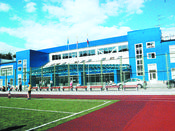 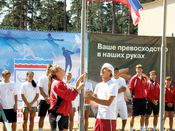 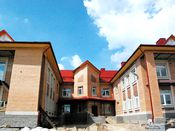 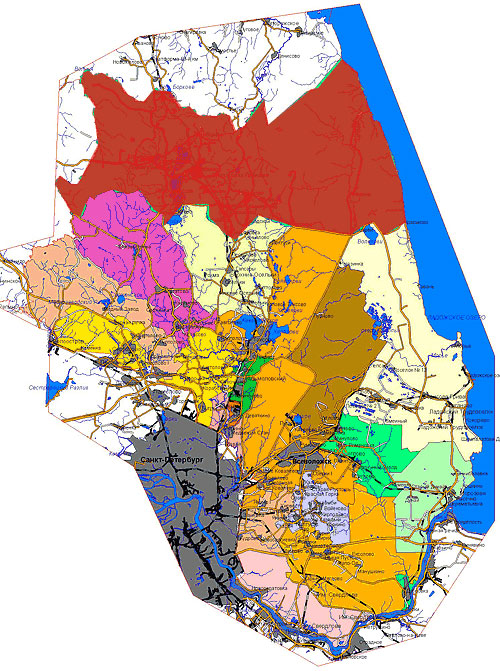 Район занимает территорию, охватывающую большую часть южной зоны Карельского перешейка, простираясь по наибольшему расстоянию с юга на север на 82 км, а с востока на запад – 56 км.С севера Всеволожский район граничит с Приозерским районом, с северо-запада – с Выборгским. С юга на протяжении 44 км граничит с Невой, с востока – городской чертой Санкт-Петербурга.Восточная граница является побережьем Ладожского озера.Общая площадь района составляет 294,5 тыс. гектаров.На территории МО «Всеволожский муниципальный район» Ленинградской области расположены 20 муниципальных образований, из них 8 городских и 12 сельских поселений. Центр муниципального образования – город Всеволожск, получил свой статус в 1963 году.Численность постоянного населения составляет 221,5 тыс. человек.Официальная символика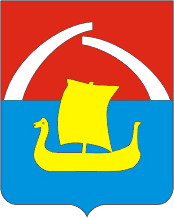 Герб муниципального образования «Всеволожский район Ленинградской области» представляет собой условный геральдический щит, разделенный на красную (на языке геральдики - червленую) и сине-голубую (на языке геральдики - лазоревую) части, и несущий символические изображения ладьи под парусом и разорванного кольца.Ладья, судно - традиционный символ муниципального самоуправления, обозначающий сплоченное местное сообщество, самостоятельно плывущее по «волнам жизни». В то же время ладья указывает на древний ладожский водный путь и напоминает о многовековой истории поселений на территории, принадлежащей ныне району. Ладья повернута влево от зрителя, что в гербоведении соответствует движению вперед.Разорванное кольцо (традиционно изображаемое в виде дуги, полукольца) символизирует героический прорыв блокады Ленинграда.Общая цветовая гамма герба муниципального образования «Всеволожский район Ленинградской области» соответствует расцветке герба Ленинградской области.Двухцветное поле герба обозначает: землю и озерные воды территории, на которых шли бои Великой Отечественной войны (красный цвет), и территории на которые так и не ступила нога неприятеля (сине-голубой цвет), два исторических княжества - Карельское (поле его герба - красное) и Ижорское (поле его герба - сине-голубое), «встречавшихся» на Всеволожской территории, достижения жителей района в материальной (красный цвет) и духовной (сине-голубой цвет) сферах, а также переход от отмеченного войнами и битвами прошлого (красный цвет) к мирному будущему (сине-голубой цвет).Серебряный (белый) цвет кольца означает седую историю, славное прошлое. Золотой (желтый) цвет ладьи - символ жизненной силы, энергии.Наиболее общепринятые в гербоведении значения цветов герба муниципального образования «Всеволожский район Ленинградской области» золото - изобилие, свет,величие; серебро - свет, чистота (очищение); червлень - сила, страсть, геройски пролитая кровь; лазурь - мир, любовь.Природные ресурсыПриродно-ресурсный потенциал района складывается из совокупности лесных, почвенных, водных ресурсов и ресурсов недр. Во Всеволожском районе расположена основная часть лесопарковой зоны Санкт-Петербурга. Леса и массивы древесно-кустарниковой растительности занимают около восьмидесяти семи процентов всей площади района. Леса Всеволожского района относятся к I группе лесов, где запрещена промышленная сплошная заготовка древесины, так как район относится к природоохранной зоне вокруг г. Санкт-Петербург. Охраной и восстановлением лесов занимаются парклесхозы, расположенные на территории района.На протяжении нескольких лет успешно решаются экологические проблемы. Благодаря Ладожскому озеру, в районе одна из лучших по качеству и чистоте вода. Двадцать процентов воды население получает из природных скважин.Почвенные ресурсы достаточно бедны: преобладают подзолистые и песчаные, на низменностях большей частью торфяно-подзолисто-глинистые и торфяные почвы, что является ограничением в развитии растениеводства.На территории района добывают песок, торф, глину. Залежей других полезных ископаемых обнаружено не было.В районе большое количество небольших рек и озер. Среди них выделяются Лемболовское и Хеппо-Ярви, среди рек – Авлога (длина 54 км), Охта (90 км). К крупным водным артериям относится река Нева, с которой район граничит с юга и Ладожское озеро, чьи воды омывают район с востока.Достопримечательности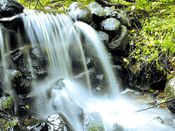 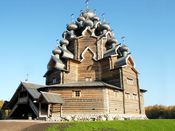 Всеволожский район – один из наиболее перспективных субрегионов Ленинградской области. Его уникальность обусловлена многими факторами. Благоприятное географическое положение близ Невы, которая была одним из звеньев великого водного пути «из варяг в греки», моста между Востоком и Западом, способствовало процветанию этой земли.Свидетельство славного прошлого – многочисленные памятники старины. Район занимает одно из ведущих мест в области по их количеству и исторической значимости.Всего на территории Всеволожского района насчитывается более 150 памятников истории, архитектуры и искусства и 57 братских захоронений.Великие личности оставили свой след на Всеволожской земле: Петр Великий, Александр Пушкин, Александр Грибоедов, Иван Павлов, Алексей Толстой.Сосредоточием культурной жизни столицы России были усадьбы «Приютино», «Колтуши», мызы «Рябово», «Вартемяги». На территории района расположено несколько музеев, множество охраняемых памятных мест.Весомый вклад внесли жители Всеволожского района в защиту Ленинграда от немецко-фашистских захватчиков. Через район, который единственный в области не был захвачен врагом, проходила легендарная «Дорога жизни», ниточка, связавшая Ленинград со всей страной. Не случайно в центре эмблемы Всеволожска изображен памятник «Разорванное кольцо», установленный на берегу Ладожского озера.Множество живописных ландшафтов и рекреационных зон с целительным природным климатом стали притягательны для десятков тысяч горожан - дачников, садоводов, огородников, просто отдыхающих. В летнее время население района увеличивается вдвое.ТранспортВ районе хорошо развита транспортная сеть, через территорию района проходят две автодороги федерального значения: Санкт-Петербург – Мурманск и трасса «Скандинавия», значительное число дорог областного и местного значения. Железнодорожный транспортПассажирское железнодорожное сообщение по Всеволожскому району обслуживают электропоезда отправляющиеся с Финляндского вокзала Санкт-Петербурга. Основных железнодорожных веток четыре - Приозерская (Санкт-Петербург - Сосново - Приозерск - Хийтола), Ладожская (Санкт-Петербург - Ладожское Озеро), Невская (Мельничный Ручей - Петрокрепость - Невская Дубровка) и Павловская (Ржевка - Павлово-на-Неве - Горы). Ладожская, Невская и Павловская ветка объединены в Ириновское направление.Где стоит побывать во Всеволожском районе.Музей-усадьба «Приютино»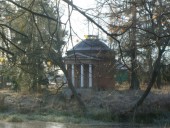 ПриютиноПриютино — усадьба четы Олениных, купленная ими в 1795 году — один из немногих сохранившихся до наших дней образцов усадьбы конца XVIII – начала XIX вв. Более чем за два столетия усадьба мало чем изменилась, в отличие от многих подобных объектов культурного наследия, и сегодня является местом, где приятно побывать. Живописный поворот реки, старинный с вековыми деревьями парк, очень красивый, хоть и небольшой. Некоторые фрагменты усадьбы, правда, повреждены, но основные ее части сохранились. Сохранены и многие предметы интерьера. В Приютино у Олениных собирались самые известные деятели культуры того времени: художники, писатели, композиторы. Любил здесь бывать и А. С. Пушкин, который даже пытался свататься к старшей дочери хозяина.Государственный историко-краеведческий музейЭкспозиция Всеволожского историко-краеведческого музея знакомит посетителей с более чем тысячелетней (с 997 года) историей нашего края. Сведения о первых поселенцах, галерея с портретами участников Отечественной войны 1812 года, экспозиция, посвященная первой российской узкоколейной железной дороге, предметы быта российских крестьян и горожан дореволюционной России — все это поможет узнать об истории района, его жителях. В коллекцию музея входят и более 100 изделий из кварцевого стекла, изготовленных местным мастером Александром Буровым.Памятники военной славыПамятники, посвященные героическому поколению, вынесшему на своих плечах всю тяжесть военных лет, занимают особое положение, ведь именно через Всеволожский район проходили знаменитая на всю Россию Дорога жизни, связывающая героических защитников Ленинграда с «Большой землей».Музей «Дорога Жизни»Экспозиция музея посвящена подвигу героев-воинов Ладожской флотилии, обеспечивающих связь Ленинграда со страной по Ладожскому озеру в годы блокады. Здесь представлены боевые знамена и корабельные флаги, военная техника и оружие тех лет, модели самолетов, кораблей, автомашин, осуществлявших перевозки, фотографии и документы, рассказывающие о тех тяжелых и героических днях нашей истории.«Цветок жизни»Этот мемориальный комплекс создан в память о ленинградских детях, погибших во время блокады. В Мемориал входят: памятник «Цветок жизни», траурный курган «Дневник Тани Савичевой» и аллея Дружбы. На каменных лепестках цветка изображен улыбающийся мальчик и высечены слова «Пусть всегда будет солнце», а на плите, находящейся рядом, надпись-посвящение юным героям города Ленинграда.Монументы«Балтийские крылья» — памятник летчикам эскадрильи Краснознаменского Балтийского Флота, аэродромы которой базировались здесь с 1941 по 1943 год.«Дуб и Лавр» — у подножия Румболовской горы памятник-изображение огромных листьев этих двух деревьев, символизирующих жизнь и славу.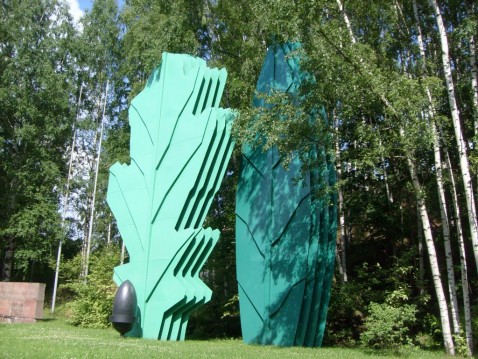 Дуб и лавр«Катюша» — монумент на 17 километре «Дороги жизни», состоящий из пяти двутавровых рельсов, внешне напоминающих стволы зенитных батарей, нацеленных в небо. На этом месте в годы блокады размещалась батарея, защищавшая от налетов фашистской авиации «Дорогу жизни» и аэродром.Ладожский курган — на 45-м километре находится это символическое братское захоронение защитников «Дороги жизни» — водителей, моряков, и курсантов военно-морских училищ, погибших в волнах Ладоги в 1941–1943 годы.«Разорванное кольцо» — у Вагановского спуска к Ладоге на сороковом километре установлен мемориальный ансамбль. Здесь начинался наиболее опасный участок «Дороги» — ледовая трасса.«Невский пятачок» — под таким именем известен небольшой плацдарм на левом берегу реки Невы напротив Невской Дубровки — одна из наиболее героических страниц в истории обороны Ленинграда.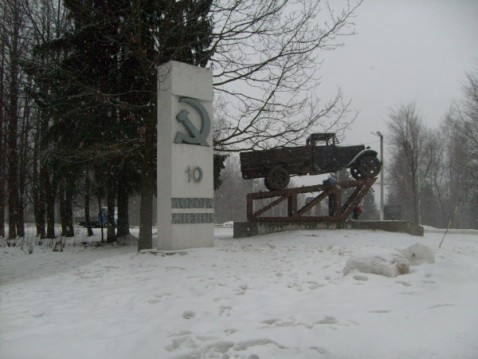 Памятник полуторкеМемориальный музей академика И.П. Павлова«Музей-кабинет И.П. Павлова» был открыт в 1949 г. к столетию со дня рождения великого ученого по инициативе академика Л. А. Орбели. Музей состоял из кабинета И.П. Павлова и веранды. В 1970-е годы в помещениях второго этажа появились диорама, картины и фотографии, посвященные пребыванию И.П. Павлова в Колтушах. А в 1998-м дирекция Института физиологии приняла решение о передаче всего второго этажа мемориальному музею.Экспозиция музея рассказывает о жизни и деятельности академика с момента его приезда в Колтуши в 1924 году и до его кончины. В музее много личных вещей ученого, а главным украшением музея является собранная Павловым коллекция картин русских художников. Экспозиция постоянно пополняется.Музей Главной геофизической обсерватории им. А.И. ВоейковаВ поселке Воейково работает Музей обсерватории имени А.И. Воейкова, который был создан в 1927 году. В то время экспозицию Музея составляла коллекция метеорологических приборов, а также приборов, измеряющих характеристики электрических и магнитных полей. Сегодня здесь собраны уникальные образцы метеорологических приборов различных времен, книги, исторические документы, портреты выдающихся деятелей в сфере геофизических наблюдений. Экспозиция музея знакомит с приборами для измерения таких метеорологических параметров, как атмосферное давление, температура и влажность воздуха, скорость и направление ветра. Основана Главная геофизическая обсерватория в 1849 году по Указу Императора Николая I. Это старейшее в мире метеорологическое научное учреждение.Музей Кошки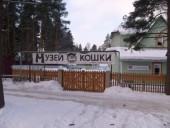 Музей кошки во ВсеволожскеМузей занимает четыре зала дачного флигеля. Это единственный в России музей, посвященный этому любимому многими домашнему животному. Здесь собраны сотни статуэток кошек, мягкие игрушки, рисунки и картины, изображающие их. Коллекция регулярно пополняется. Посетители узнают об истории кошек, их биологических особенностях, о роли их в различных странах мира. Всем, кто интересуется особенностями этого милого животного, взрослым и детям посещение этого музея доставит удовольствие.№Образовательная областьМетоды реализации проекта1 социально-коммуникативное развитиеЭкскурсии по посёлку Лесколово. Составление маршрутов: дорога, по которой ты идешь (едешь) в детский сад.Экскурсия в контактный зоопарк «Курочка Ряба» д. Скотное.Просмотр видеофильма «Всеволожский район»Сюжетно-ролевая игра «Едем на автобусе по Всеволожскому району».Составление альбома «Красная книга Всеволожского района  Ленинградской области»2познавательное развитиеРассматривание фотографий, картин, открыток с видами Всеволожского района.Знакомство с картой района.Рассказ педагога «Почему район называется Всеволожским?», «Памятные места района», «Водоемы района».Составление творческого рассказа 2Каким я хочу видеть свой район?»Сосчитай, сколько водоемов на карте Всеволожского района?Конструирование: Мой посёлок (детский сад, школа, жилые дома, библиотека, ДК, магазины). Изготовление макета посёлка.Экологическая игра «Какие породы деревьев растут во Всеволожском районе?»3речевое развитиечтение художественной литературыСвободное общение на темы: «Что ты знаешь о своем районе?», «Где ты бывал?», «Какие достопримечательности Всеволожского района ты знаешь?»Дидактическая игра «Найди знакомые места на карте Всеволожского района»Совместное составление правил: 2Как надо себя вести для того, чтобы наш район становился красивее и чище?»Песня о Всеволожском районе.4художественно-эстетическое развитиеЗнакомство с профессиями жителей Всеволожского района на примере родителей.Встреча с людьми разных профессий: учитель, библиотекарь, врач.Беседа на тему «Значение выполнения правил охраны жизни и здоровья людей».Рисование: «Здания  - «помощники» жителей района» (магазин, почта, поликлиника, больница, полиция).Аппликация коллективная  «Транспорт на нашей улице».Слушание5физическое развитие.Подвижные игры:ЗдоровьеСвободное общение «Роль зеленых насаждений в жизни района и его жителей», «Чистый воздух на улицах поселка». «Что нужно сделать каждому жителю района для того, чтобы улучшить экологию в районе?»